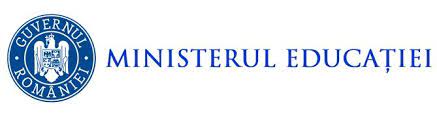 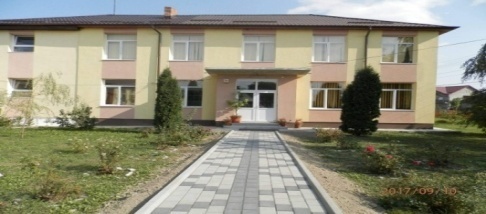 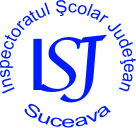 ŞCOALA GIMNAZIALĂ ,, CONSTANTIN BLĂNARU” CORNU LUNCIICOMUNA CORNU LUNCII,  JUDEȚUL SUCEAVASTRADA PRINCIPALĂ NR. 56Tel./fax: 0230/574044E-mail:cluncii@yahoo.comNr. 150 din 25.01.2022                                                          Avizată în ședința CP din data de 25.01.2022                                                              Aprobată în ședința CA din data de 25.01.2022OFERTA DISCIPLINELOR OPŢIONALE PROPUSELA NIVELUL ŞCOLII GIMNAZIALE CU PJ ,, CONSTANTIN BLĂNARU” CORNU LUNCII, AN ŞCOLAR 2022-2023Învăţământ preşcolarNOTĂ: La învățământul preșcolar de la Școala Primară ,,Ioan Grosaru” Păiseni  și Şcoala Gimnazială ,,Constantin Blănaru” Cornu Luncii nu  se propun discipline optionale.Învăţământ primarIII.  Învăţământ gimnazialDirector,prof. Iacob PetrișorG.P.N.NIVELACTIVITATE OPȚIONALĂCADRU DIDACTICŞcoala Gimnazială ,,Ieremia Valahul” Sasca MareIISǎ învǎţǎm despre emoţii !Hai la dans, copile!Micii ecologiștiTrǎistuţa cu poveștiSǎ vorbim corect românește !Aioanei CristinaUNITATEA ȘCOLARĂCLASAACTIVITATE OPȚIONALĂCADRU DIDACTICŞcoala Gimnazială,,Constantin Blănaru”Cornu LunciiClasa preg.Nu se propune disciplină opționalăVerdeș MariaŞcoala Gimnazială,,Constantin Blănaru”Cornu LunciiClasa INu se propune disciplină opționalăGrandl ȘtefaniaŞcoala Gimnazială,,Constantin Blănaru”Cornu LunciiClasa a II -a1. Educație pentru sănătate2. Pregătiți pentru viață și     comunitate3. Mai intai caracterulOanea ParaschivaŞcoala Gimnazială,,Constantin Blănaru”Cornu LunciiClasa a III -aNu se propune disciplină opționalăRusu ParaschivaŞcoala Gimnazială,,Constantin Blănaru”Cornu LunciiClasa a IV-aNu se propune disciplină opționalăAgavriloai Ionela GeorgetaŞcoala Gimnazială,,Ieremia Valahul”Sasca MareCl.preg.,II,IIINu se propune disciplină opționalăAgavriloai Alin MihaiŞcoala Gimnazială,,Ieremia Valahul”Sasca MareClasele I,IVNu se propune disciplină opționalăBusuioc CorneliuConstantinŞcoala Primară,,Ioan Grosaru”PăiseniClasele III- IVNu se propune disciplină opționalăAcasandrei MirceaŞcoala Primară,,Ioan Grosaru”PăiseniClasele I-IIEducație pentru societateActivități transdisciplinareApreutesei CătălinŞcoala Primară,,Ioan Grosaru”PăiseniClasa preg.Educație pentru societatePregătiți pentru viață. Educație pentru viață și comunitateApreutresei Cătălina MariaUNITATEAȘCOLARĂCLASADENUMIRE OPŢIONALDISCIPLINANUMELE ŞI PRENUMELE PROFESORULUIŞcoala Gimnazială,,Constantin Blănaru”Cornu LunciiVA,BLimba și literatura românăLb.românăCiuc Monica ElenaŞcoala Gimnazială,,Constantin Blănaru”Cornu LunciiVA,BLectura și abilitățile de viațăLb.românăCiobîcă AlinaŞcoala Gimnazială,,Constantin Blănaru”Cornu LunciiVA,BLiteratură, artă și filmLb.românăCiobîcă AlinaŞcoala Gimnazială,,Constantin Blănaru”Cornu LunciiVA,BApprendre le français avec les B.D(Să învățăm limba franceză cu ajutorul ben-zilor desenate)Lb.francezăCiobîcă AlinaŞcoala Gimnazială,,Constantin Blănaru”Cornu LunciiVA,BParlons français, c’est facile!Lb. francezăCiobîcă AlinaŞcoala Gimnazială,,Constantin Blănaru”Cornu LunciiVA,BEngleza distractivăLb.englezăAcatrinei Irina RoxanaŞcoala Gimnazială,,Constantin Blănaru”Cornu LunciiVA,BMatematică distractivăMatematicăSăhlean Mihail MugurelŞcoala Gimnazială,,Constantin Blănaru”Cornu LunciiVA,BEducația pentru sănătateBiologieIliseiVasilicaŞcoala Gimnazială,,Constantin Blănaru”Cornu LunciiVA,BRădăcini latine în cultura și civilizația româneascăIstorieIacob PetrișorŞcoala Gimnazială,,Constantin Blănaru”Cornu LunciiVA,BIstorie orală:Istorie trăită-Is-torie povestităIstorieIacob PetrișorŞcoala Gimnazială,,Constantin Blănaru”Cornu LunciiVA,B,,Pregătiți pentru viață și co-munitate”Ed. socialăIacob PetrișorŞcoala Gimnazială,,Constantin Blănaru”Cornu LunciiVA,BEducația financiarăEd.socialăIacob PetrișorŞcoala Gimnazială,,Constantin Blănaru”Cornu LunciiVA,BGeografieGeografiePohoață ManuelaŞcoala Gimnazială,,Constantin Blănaru”Cornu LunciiVA,BComunicare eficientăReligieAcatrinei GheorgheŞcoala Gimnazială,,Constantin Blănaru”Cornu LunciiVI A,BLectura și abilitățile de viațăLb. românăAlbu Eugenia- AndreeaŞcoala Gimnazială,,Constantin Blănaru”Cornu LunciiVI A,BLectura și abilitățile de viațăLb. românăCiobîcă AlinaŞcoala Gimnazială,,Constantin Blănaru”Cornu LunciiVI A,BLiteratură, artă și filmLb. românăCiobîcă AlinaŞcoala Gimnazială,,Constantin Blănaru”Cornu LunciiVI A,BApprendre le français avec les B.D(Să învățăm limba franceză cu ajutorul benzi-lor desenate)Lb.francezăCiobîcă AlinaŞcoala Gimnazială,,Constantin Blănaru”Cornu LunciiVI A,BParlons français, c’est facile!Lb.francezăCiobîcă AlinaŞcoala Gimnazială,,Constantin Blănaru”Cornu LunciiVI A,BEngleza prin poveștiLb.englezăAcatrinei Irina RoxanaŞcoala Gimnazială,,Constantin Blănaru”Cornu LunciiVI A,BMatematică distractivăMatematicăSăhlean Mihail MugurelŞcoala Gimnazială,,Constantin Blănaru”Cornu LunciiVI A,BEducația pentru sănătateBiologieIliseiVasilicaŞcoala Gimnazială,,Constantin Blănaru”Cornu LunciiVI A,BRădăcini latine în cultura și civilizația româneascăIstorieIacob PetrișorŞcoala Gimnazială,,Constantin Blănaru”Cornu LunciiVI A,BIstorie orală:Istorie trăită-Istorie povestităIstorieIacob PetrișorŞcoala Gimnazială,,Constantin Blănaru”Cornu LunciiVI A,B,,Pregătiți pentru viață și comunitate”Ed.socialăIacob PetrișorŞcoala Gimnazială,,Constantin Blănaru”Cornu LunciiVI A,BEducația financiarăEd.socialăIacob PetrișorŞcoala Gimnazială,,Constantin Blănaru”Cornu LunciiVI A,BComunicare eficientăReligieAcatrinei GheorgheŞcoala Gimnazială,,Constantin Blănaru”Cornu LunciiVI A,BMișcare și voie bunăEd.fizicaSveduneacMirelaŞcoala Gimnazială,,Constantin Blănaru”Cornu LunciiVII A,VII BLectura și abilitățile de viațăLb. românăAlbu Eugenia- AndreeaŞcoala Gimnazială,,Constantin Blănaru”Cornu LunciiVII A,VII BLectura și abilitățile de viațăLb. românăCiobîcă AlinaŞcoala Gimnazială,,Constantin Blănaru”Cornu LunciiVII A,VII BParlons français, c’est facile!Lb. francezăCiobîcă AlinaŞcoala Gimnazială,,Constantin Blănaru”Cornu LunciiVII A,VII BJ’aime le français!Lb. francezăCiobîcă AlinaŞcoala Gimnazială,,Constantin Blănaru”Cornu LunciiVII A,VII BEngleza ...altfelLb.englezăAcatrinei Irina RoxanaŞcoala Gimnazială,,Constantin Blănaru”Cornu LunciiVII A,VII BGeometria în artă și nu numaiMatematicăSăhlean Mihail MugurelŞcoala Gimnazială,,Constantin Blănaru”Cornu LunciiVII A,VII BRădăcini latine în cultura și civilizația româneascăIstorieIacob PetrișorŞcoala Gimnazială,,Constantin Blănaru”Cornu LunciiVII A,VII BIstorie orală:Istorie trăită-Istorie povestităIstorieIacob PetrișorŞcoala Gimnazială,,Constantin Blănaru”Cornu LunciiVII A,VII B,,Pregătiți pentru viață și comunitate”Ed.socialăIacob PetrișorŞcoala Gimnazială,,Constantin Blănaru”Cornu LunciiVII A,VII BEducația financiarăEd. socialăIacob PetrișorŞcoala Gimnazială,,Constantin Blănaru”Cornu LunciiVII A,VII BPregătiți pentru viață. Edu-cație pentru viață și comu-nitateReligieAcatrinei GheorgheŞcoala Gimnazială,,Constantin Blănaru”Cornu LunciiVII A,VII BAtelierul de creațieEd.tehnologicăMunteanuGeorgetaŞcoala Gimnazială,,Constantin Blănaru”Cornu LunciiVIIILectura și abilitățile de viațăLb. românăAlbu Eugenia- AndreeaŞcoala Gimnazială,,Constantin Blănaru”Cornu LunciiVIIILectura și abilitățile de viațăLb. românăCiobîcă AlinaŞcoala Gimnazială,,Constantin Blănaru”Cornu LunciiVIIIParlons français, c’est facile!Lb.francezăCiobîcă AlinaŞcoala Gimnazială,,Constantin Blănaru”Cornu LunciiVIIIJ’aime le français!Lb.francezăCiobîcă AlinaŞcoala Gimnazială,,Constantin Blănaru”Cornu LunciiVIIIFun-tastic englishLb.englezăAcatrinei Irina RoxanaŞcoala Gimnazială,,Constantin Blănaru”Cornu LunciiVIIIComplemente de algebrăMatematicăSăhlean Mihail MugurelŞcoala Gimnazială,,Constantin Blănaru”Cornu LunciiVIIIRădăcini latine în cultura și civilizația româneascăIstorieIacob PetrișorŞcoala Gimnazială,,Constantin Blănaru”Cornu LunciiVIIIIstorie orală:Istorie trăită-Istorie povestităIstorie Iacob PetrișorŞcoala Gimnazială,,Constantin Blănaru”Cornu LunciiVIII,,Pregătiți pentru viață și comunitate”Ed.socialăIacob PetrișorŞcoala Gimnazială,,Constantin Blănaru”Cornu LunciiVIIIEducația financiarăEd.socialăIacob PetrișorŞcoala Gimnazială,,Constantin Blănaru”Cornu LunciiVIIIPregătiți pentru viață. Edu-cație pentru viață și comu-nitateReligieAcatrinei GheorgheŞcoala Gimnazială ,,Ieremia Valahul” Sasca MareVLimba română ca o povesteLb. românăVultur CorneliaŞcoala Gimnazială ,,Ieremia Valahul” Sasca MareVJ’apprends le français par les jeux- Învăț limba fran-ceză prin jocuriLb. francezăSibechi AndreeaŞcoala Gimnazială ,,Ieremia Valahul” Sasca MareVEngleza distractivăLb. englezăAcatrinei Irina RoxanaŞcoala Gimnazială ,,Ieremia Valahul” Sasca MareVComplemente de matema-ticăMatematicaSasu AuricaŞcoala Gimnazială ,,Ieremia Valahul” Sasca MareVEducatie pentru sănătateBiologieIlisei VasilicaŞcoala Gimnazială ,,Ieremia Valahul” Sasca MareVComplemente de geografieGeografie Sasu EmilŞcoala Gimnazială ,,Ieremia Valahul” Sasca MareVComunicare eficientăReligieAcatrinei GheorgheŞcoala Gimnazială ,,Ieremia Valahul” Sasca MareVILimba română ca o povesteLb. românăVultur CorneliaŞcoala Gimnazială ,,Ieremia Valahul” Sasca MareVILes futurs adolescents parmi les sons - Viitorii adolescenți printre suneteLb. francezăSibechi AndreeaŞcoala Gimnazială ,,Ieremia Valahul” Sasca MareVIEngleza distractivăLb. englezăAcatrinei Irina RoxanaŞcoala Gimnazială ,,Ieremia Valahul” Sasca MareVIComplemente de matema-ticăMatematicaSasu AuricaŞcoala Gimnazială ,,Ieremia Valahul” Sasca MareVIEducatie pentru sănătateBiologieIlisei VasilicaŞcoala Gimnazială ,,Ieremia Valahul” Sasca MareVIComplemente de istorieIstorieSasu EmilŞcoala Gimnazială ,,Ieremia Valahul” Sasca MareVIComunicare eficientăReligieAcatrinei GheorgheŞcoala Gimnazială ,,Ieremia Valahul” Sasca MareVIILiteratura și filmLb.românăVultur CorneliaŞcoala Gimnazială ,,Ieremia Valahul” Sasca MareVIILa France au quotidien -Franța în zilele noastreLb.francezăSibechi AndreeaŞcoala Gimnazială ,,Ieremia Valahul” Sasca MareVIIEngleza...altfelLb. englezăAcatrinei Irina RoxanaŞcoala Gimnazială ,,Ieremia Valahul” Sasca MareVIIConstrucții geometriceMatematicaSasu AuricaŞcoala Gimnazială ,,Ieremia Valahul” Sasca MareVIIEducatia pentru sănătateBiologieIlisei VasilicaŞcoala Gimnazială ,,Ieremia Valahul” Sasca MareVIICuriozitățile TerreiGeografie Sasu EmilŞcoala Gimnazială ,,Ieremia Valahul” Sasca MareVIIPregătiți pentru viață. Edu-cație pentru viață și comu-nitateReligieAcatrinei GheorgheŞcoala Gimnazială ,,Ieremia Valahul” Sasca MareVIIILiteratura și filmLb.românăVultur CorneliaŞcoala Gimnazială ,,Ieremia Valahul” Sasca MareVIIITeatru în limba francezăLb.francezăSibechi AndreeaŞcoala Gimnazială ,,Ieremia Valahul” Sasca MareVIIIEngleza...altfelLb. englezăAcatrinei Irina RoxanaŞcoala Gimnazială ,,Ieremia Valahul” Sasca MareVIIIMatematica în viața coti-dianăMatematicaSasu AuricaŞcoala Gimnazială ,,Ieremia Valahul” Sasca MareVIIIEducatia pentru sănătateBiologieIlisei VasilicaŞcoala Gimnazială ,,Ieremia Valahul” Sasca MareVIIIRomânia - Tara meaGeografie Sasu EmilŞcoala Gimnazială ,,Ieremia Valahul” Sasca MareVIIIPregătiți pentru viață. Edu-cație pentru viață și comu-nitateReligieAcatrinei Gheorghe